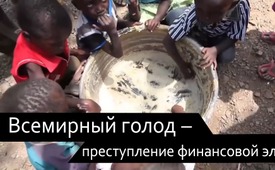 Всемирный голод – преступление финансовой элиты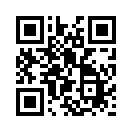 Каждые три секунды умирает один человек от последствий голода и крайней нищеты. Но поскольку многие развивающиеся страны располагают огромными ресурсами полезных ископаемых, а также обширными площадями плодородных земель, возникает вопрос, как могло дойти до такого обнищания во всем мире.Согласно глобальному докладу ООН о продовольственном кризисе, 821 миллион человек в настоящее время страдает от голода. Это около 11% мирового населения. Помимо острого голода, более 2 миллиардов человек страдают от нехватки продовольствия. От голода и вызванного им недоедания погибает больше людей во всем мире, чем от ВИЧ/СПИДа, малярии и туберкулеза вместе взятых. Это примерно 9 миллионов человек в год, из которых около 3,1 миллиона - это дети в возрасте до пяти лет. Другими словами, примерно каждые три секунды один человек умирает от голода. Все это происходит на планете, которая, по данным ООН, может прокормить 12 миллиардов человек без каких-либо проблем, и к концу 2018 года на ней проживало всего 7,63 миллиарда человек.

По данным немецкой организации Welthungerhilfe, голод является, главным образом, результатом крайней нищеты. Бедные люди имеют слишком мало денег на питание и у них нет средств для поддержания собственного здоровья. Поскольку многие развивающиеся страны располагают огромными ресурсами полезных ископаемых, а также обширными площадями плодородных земель, возникает вопрос, как могло дойти до такого обнищания во всем мире.
В своей книге "Исповедь экономического убийцы" Джон Перкинс, бывший агент Службы внешней разведки США (СНБ), дает некоторую разъясняющую информацию. По его словам, после окончания колониальной эпохи многие теперь независимые правительства посредством уговоров и подкупа были принуждены взять у США кредиты, которые они не могли погасить. Как только это произошло, за дело взялись экономические убийцы, которые шантажировали правительство. Например, им приходилось дешево продавать свою нефть американским корпорациям или иным образом подчиняться правительству США. Те, кто выступал против их требований, были либо отстранены от должности, либо убиты. Например, в 1961 году Патрис Лумумба, первый премьер-министр Конго, был убит, потому что действовал против интересов правительства США. Аналогичным образом в 1981 году президент Эквадора Хайме Ролдос Агилера и глава государства Панамы Омар Торрихос погибли в загадочных авиакатастрофах после того, как оказали сопротивление требованиям США. Таким образом, США обрели глобальное превосходство.
Все страны, которые испытывали трудности с получением новых кредитов, по причине своей чрезмерной задолженности или по другим причинам, попали в ловушку Международного валютного фонда (МВФ). Однако МВФ и родственная ему организация Всемирный банк также имеют доллар США в качестве ведущей валюты и, как выяснилось, являются подручными крупных финансовых элит. МВФ является единственным возможным кредитором для стран, испытывающих финансовые трудности. Однако для получения займов страны должны были подчиниться требованиям МВФ. Например, они были вынуждены приватизировать свои государственные активы, открыть свои рынки для дешевых товаров и исключить всякие меры по защите национальной экономики. Для Эрнста Вольфа требования МВФ можно сравнить с рейдерством "в интересах супербогатых". Это имело три серьезных последствия: нужда и страдания населения, высокая прибыль для международных инвесторов и все большая зависимость от финансовых рынков и МВФ. В результате, задолженность растет все больше и больше.
Конечно, для социальных инвестиций в школы, больницы и т.д. осталось не так уж и много. 

По мнению Жана Циглера, бывшего сотрудника пресс-службы ООН по вопросу о праве на питание, мировая диктатура глобализированного финансового капитала является, таким образом, основной причиной голода в мире. Послушайте слова Жана Циглера:  
"Властелины экономической войны систематически грабят планету. Они нападают на законную власть государств, разрушают суверенитет народа, подрывают демократию, разрушают природу, уничтожают людей и их свободу.
"Ребенок, умирающий от голода, - убийство".от hagИсточники:https://de.wikipedia.org/wiki/Welthunger
https://de.wikipedia.org/wiki/Weltbev%C3%B6lkerung
https://taz.de/UN-Bericht-zur-weltweiten-Ernaehrung/!5612096/
www.forschung-und-wissen.de/nachrichten/sonstiges/die-weltbevoelkerung-steigt-2019-auf-767-milliarden-menschen-13372759
www.welthungerhilfe.de/hunger/
https://alles-schallundrauch6.blogspot.com/2007/02/wirtschaftskiller-oder-wie-unterwerfe.html
https://fassadenkratzer.wordpress.com/2015/03/03/der-welthunger-produkt-kapitalistischer-ausbeutung/
www.dw.com/de/kongo-und-der-mordfall-lumumba/a-18982154-0
https://fassadenkratzer.wordpress.com/2015/02/13/der-internationale-wahrungsfonds-iwf-und-die-ausbeutung-der-entwicklungslander/
https://de.sputniknews.com/kommentare/20190721325476981-iwf-us-beziehung/
https://beruhmte-zitate.de/autoren/jean-ziegler/
www.irwish.de/PDF/Perkins-Economic_Hit_ManМожет быть вас тоже интересует:#Jevgenika - Евгеника - www.kla.tv/JevgenikaKla.TV – Другие новости ... свободные – независимые – без цензуры ...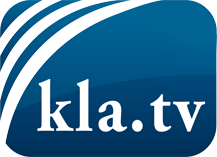 О чем СМИ не должны молчать ...Мало слышанное от народа, для народа...регулярные новости на www.kla.tv/ruОставайтесь с нами!Бесплатную рассылку новостей по электронной почте
Вы можете получить по ссылке www.kla.tv/abo-ruИнструкция по безопасности:Несогласные голоса, к сожалению, все снова подвергаются цензуре и подавлению. До тех пор, пока мы не будем сообщать в соответствии с интересами и идеологией системной прессы, мы всегда должны ожидать, что будут искать предлоги, чтобы заблокировать или навредить Kla.TV.Поэтому объединитесь сегодня в сеть независимо от интернета!
Нажмите здесь: www.kla.tv/vernetzung&lang=ruЛицензия:    Creative Commons License с указанием названия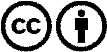 Распространение и переработка желательно с указанием названия! При этом материал не может быть представлен вне контекста. Учреждения, финансируемые за счет государственных средств, не могут пользоваться ими без консультации. Нарушения могут преследоваться по закону.